. 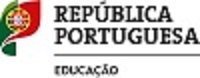 AGRUPAMENTO DE ESCOLAS PROFESSOR ABEL SALAZAR, GUIMARÃES (150812)EB 2,3 ABEL SALAZAR – RONFE (343638)IMPRESSO DE ACÇÃO SOCIAL ESCOLAR ANO LECTIVO 2019/2020Estabelecimento de ensino que frequenta:                                                                                                            Nº Processo:__________Nome completo do aluno : _______________________________________________________________ Nº Contribuinte: ________________                                                                                     Data de Nascimento: _____/____/____ Naturalidade: ________________Ano que frequenta: _____Turma:____ Ano que irá frequentar:_____Nome do Pai: _________________________________________ Nome da Mãe_________________________________________________Encarregado de educação: Pai ____ Mãe ____ Outro _____ Nome:___________________________________________________________ Telefone:______________________ Nº Contribuinte:___________________________ (obrigatório – plataforma manuais escolares gratuitos))Tem irmãos a frequentar este Agrupamento? _______Nome:________________________________________________ Ano:______________ Turma:____________Nome:________________________________________________ Ano:______________ Turma:____________Escalão de Abono de Família: 1º                    2º                      3 º                                                 sem abono Data:_____/_____/_____ Assinatura do Encarregado de Educação:____________________________________ A preencher pelos serviços administrativo-----------------------------------------------------------------------------------------------------------------------------------------------------------AGRUPAMENTO DE ESCOLAS PROFESSOR ABEL SALAZAR, GUIMARÃES (150812)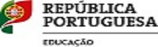 Comprovativo de entrega do impresso de Ação Social Escolar Ano letivo 2019/20 com anexos: Declaração Segurança Social ______ Declaração Centro de Emprego ______ Nº contribuinte:  _____  Data:_____/_____/_____ Assinatura e Carimbo:__________________________________Os alunos do 1º, 2º e 3º ciclo do ensino básico tem que entregar todos os manuais escolares, no final do ano letivo 2018/ 2019.EB 2,3 Abel SalazarEB1/JI Casais BritoEB1/JI Poças Airão Santa MariaEB 1 Ribeira BritoEB1/JI RonfeEB1/JI Roupeire Airão S. JoãoDocumentos a apresentar no ato de candidatura:O Encarregado de Educação deve fazer prova do seu posicionamento no escalão de atribuição de abono de família mediante a entrega de documento emitido pelo serviço competente da Segurança Social ou, quando se trate de trabalhador da Administração Pública, pelo serviço processador. Se algum dos pais se encontra em situação de desemprego involuntário há 3 ou mais meses, deve entregar documento comprovativo (Centro de Emprego). Termo de ResponsabilidadeO Encarregado de Educação do aluno assume inteira responsabilidade, nos termos da lei, pela exatidão de todas as declarações contantes deste boletim.Escalão AF: _____Desemprego involuntário: Escalão ASE: A ___ B ____ C____Data: ____/_____/_____ Assinatura:_______________________Despacho: O Diretor deliberou incluir o aluno no escalão:______Data: ____/_____/_____ Assinatura:____________________________________________________________________________